Zpráva z pracovní cestyEvent Fest 2018FOTODOKUMENTACE: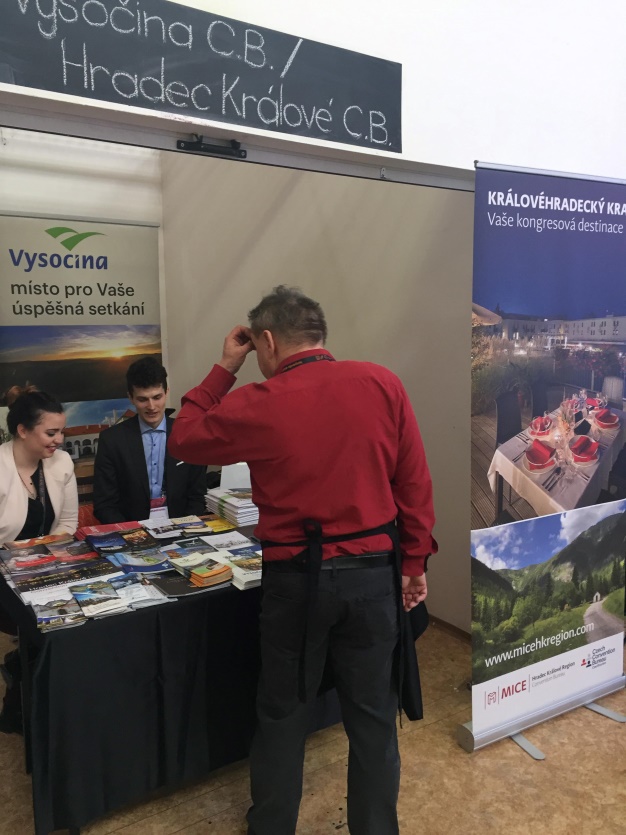 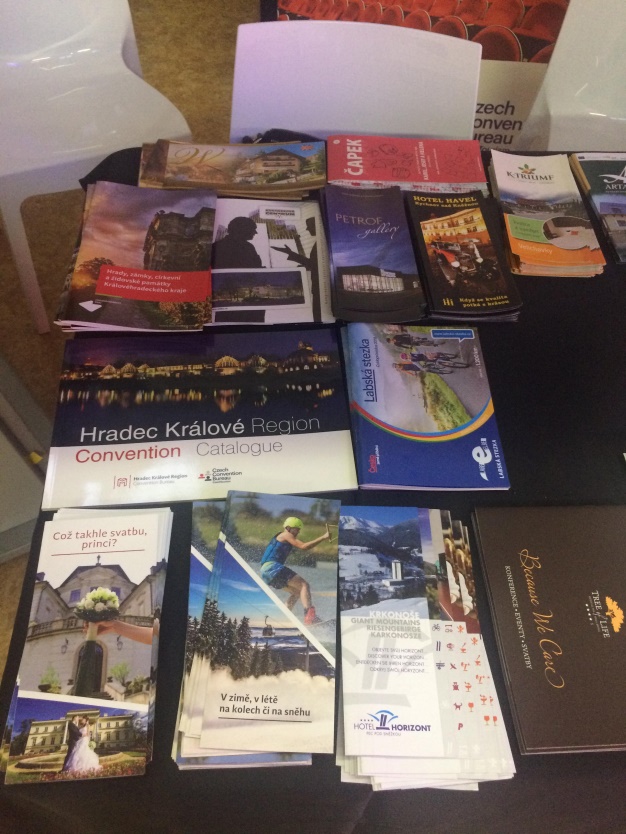 ÚČASTNÍCI:Denisa MerenusováDATUM:16. 3. 2018ÚČEL CESTY:Prezentace Královéhradeckého kraje v oblasti kongresového a incentivního cestovního ruchuMÍSTO KONÁNÍ:Pražská tržnice, Praha, Česká republikaHODNOCENÍ:16. března 2018 proběhl první ročník eventového veletrhu Event Fest v Pražské tržnici v Praze. V rámci Event Festu byla organizována i konference na téma „Eventy jsou mrtvé, ať žijí eventy!“, které se zúčastnilo 93 účastníků. V části expo vystavovalo 197 zástupců, a to z řad firem či hotelů. Celková návštěvnost části expo byla 517 účastníků. Za Hradec Králové Region Convention Bureau hodnotím akci jako velice přínosnou z hlediska zviditelnění kongresové kanceláře a také navázání nových kontaktů, a  to jak z hlediska eventových akcí, tak i z hlediska doprovodného programu. Hradec Králové Region Convention Bureau se akce zúčastnilo díky podpoře agentury CzechTourism, odd. Czech Convention Bureau.Kontakty:Kristýna Kosatíková, CompuGroupJozef Hlubik, Dejsiprostor.czLeona Zajíčková, Copy GeneralIng. Miroslava KotlasováIng. Michaela Pešková, BA (Hons), AHR